Activity 4.3.5 Similarity in Equilateral TrianglesMeasure the sides of the three triangles below (to the nearest 0.1 cm).  Verify that the triangles are equilateral.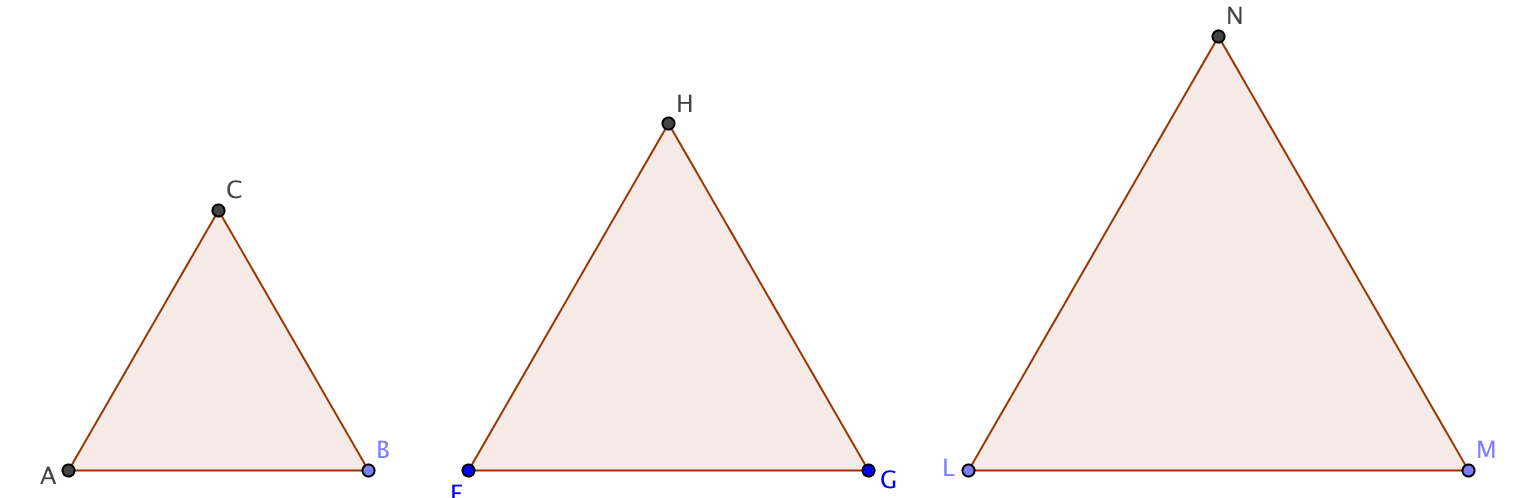 AB = ______			FG = __________		LM = ____________BC = ______			GH = __________		MN = ____________CA = ______			HF = __________		NL = ____________Take two of the triangles, say ∆ABC and ∆FGH.  Are the pairs of corresponding sides proportional?  Explain.

Without measuring them, what can you say about the angles of these triangles?  Which theorem or theorems from Units 2 and 3 justify your conclusion?Make a conjecture:  All equilateral triangles are ___________________.Prove your conjecture.Are all squares similar?  Explain your reasoning. 